СПИСЪКнедопуснати до интервю кандидати за длъжността началник на отдел „Индивидуална оценка на хора с увреждания, социални услуги и социална закрила“ в:Дирекция „Социално подпомагане“ – общ.Твърдица, обл.Сливен1. Ивелина Димитрова – непостигнат минимален резултат на писмената разработка2. Соня Йорданова   – непостигнат минимален резултат на писмената разработка        ПРЕДСЕДАТЕЛ: /п/                          /Анелия Василева/	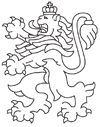 РЕПУБЛИКА БЪЛГАРИЯАгенция за социално подпомагане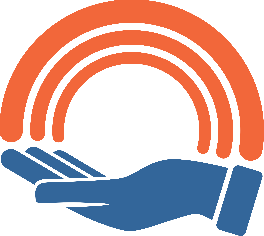 